EXECUTIVE SUMMARYPENINGKATAN HASIL BELAJAR SISWA KELAS III PADA PEMBELAJARAN PKn MELALUI MODEL PICTURE ANDPICTURE SD IT DAARUL FADHIL BANGEOleh:RIZKA KHOLILAHNPM. 1710013411073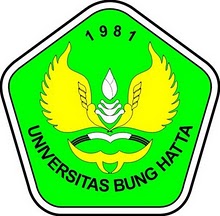 PROGRAM STUDI PENDIDIKAN GURU SEKOLAH DASARFAKULTAS KEGURUAN DAN ILMU PENDIDIKANUNIVERSITAS BUNG HATTAPADANG2021HALAMAN PERSETUJUAN EXECUTIVE SUMMARYPENINGKATAN HASIL BELAJAR SISWA KELAS III PADA PEMBELAJARAN PKn MELALUI MODEL PICTURE ANDPICTURE SD IT DAARUL FADHIL BANGEDisusunOleh:RIZKA KHOLILAHNPM. 1710013411073Artikeliniberdasarkanskripsi yang berjudul“Peningkatan Hasil Belajar Siswa Kelas Iii Pada Pembelajaran Pkn Melalui Model Picture And Picture” untuk persyaratan wisuda Oktober 2021.						Padang,       Agustus 2021Disetujuioleh:Pembimbing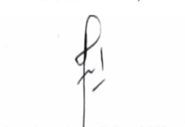 		         Dra.Darwianis, S.Sos.M.H.EXECUTIVE SUMMARYRizka  Kholilah  2021. “peningkatan hasil belajar siswa kelas III pada pembelajaran PKn melalui model picture and picture SD IT Daarul Fadhil Bange”Skripsi Pendidikan Guru SekolahDasar, Fakultas Keguruan dan Ilmu Pendidikan, Universitas Bung Hatta.Pembimbing: Darwianis, S.Sos, M.H.Winatapura (dalam Winarno, 2012: 11) “Pendidikan Kewarganegaraan adalah sebagai sistem pendidikan kewarganegaraan yang berfungsi dan berperan sebagai program kurikuler dan konteks pendidikan formal dan non-formal, program aksi sosial-kultur dalam konteks kemasyarakatan dan sebagai bidang kajian ilmiah dalam wacana pendidikan disiplin ilmu pengetahuan. Bahan pelajaran disajikan kepada siswa hanya terpaku pada buku paket saja dan guru kurang mengajarkan siswa bekerja sama dengan teman kelompoknya, sehingga mengakibatkan siswa tidak bertanggung jawab terhadap kelompoknya.Jenis penelitian ini adalah Penelitian Tindakan Kelas atau PTK (classroom Action Research) merupakan bagian dari penelitian tindakan (action research) memiliki peranan yang sangat penting dan strategis untuk meningkatkan mutu pembelajaran apabila diimplementasikan dengan baik dan benar. Didalam penelitian tindakan kelas ini ada 4 tahap yaitu tahap perencanaan, tahap pelaksanaan, tahap pengamatan dan terakhir refleksi penelitian tindakan kelas dalam penelitian ini ada dua siklus, yang pertama siklus I diadakan 2 kali pertemuan dan siklus II 2 kali pertemuan. Instrumen penelitian meliputi lembar observasi aktivitas guru, lembar observasi hasil belajar siswa, lembar tes hasil belajar siswa dan kamera.Terjadinya peningkatan hasil belajar siswa kelas III SDS IT Daarul Fadhil Bange pada pembelajaran PKn dengan model picture and picture siklus I adalah 66,67 meningkat menjadi 83,33 pada siklus II  terjadinya peningkatan aktivitas guru kelas III pada pembelajaran PKn melalui model picture and picture siklus I adalah 66,5 meningkat menjadi 91,83 pada siklus II. Dengan demikian dapat disimpulkan bahwa persentase ketuntasan belajar siswa dari siklus I ke siklus II mengalami peningkatan sebesar 20% sedangkan untuk nilai rata-rata hasil belajar secara klasikal juga mengalami peningkatan dan sudah mencapai standar nilai KKM serta indikator keberhasilan secara klasikal.Kata Kunci : Model Picture and picture, Hasil belajar EXECUTIVE SUMMARYRizka Kholilah 2021. "Improvement of third grade student learning outcomes in Civics learning through the picture and picture model of SD IT Daarul Fadhil Bange" Thesis for Elementary School Teacher Education, Faculty of Teacher Training and Education, Bung Hatta University.Advisors: Dra. Darwianis, S. Sos, M.H.	Winatapura (in Winarno, 2012: 11) “Citizenship Education is a civic education system that functions and acts as a curricular program and in the context of formal and non-formal education, a socio-cultural action program in a social context and as a field of scientific study in the discourse of disciplinary education. Science. The lesson material presented to students is only glued to the textbook and the teacher does not teach students to work together with their group friends, resulting in students not being responsible for their group.	This type of research is Classroom Action Research or CAR (classroom Action Research) which is part of action research (action research) which has a very important and strategic role to improve the quality of learning if implemented properly and correctly. In this classroom action research there are 4 stages, namely the planning stage, the implementation stage, the observation stage and finally the reflection of classroom action research in this study there are two cycles, the first cycle I held 2 meetings and the second cycle 2 meetings. The research instruments include teacher activity observation sheets, student learning outcomes observation sheets, student learning outcomes test sheets and cameras.An increase in the learning outcomes of third grade students at SDS IT Daarul Fadhil Bange in Civics learning with the picture and picture model in the first cycle was 66.67 and increased to 83.33 in the second cycle, there was an increase in the activity of third grade teachers in Civics learning through the picture and picture model in the first cycle. was 66.5 increased to 91.83 in the second cycle. Thus it can be concluded that the percentage of student learning completeness from cycle I to cycle II has increased by 20% while the average value of classical learning outcomes has also increased and has reached the standard KKM value and classical success indicators.Keywords: Model Picture and picture, Learning outcomesDAFTAR PUSTAKAIstiqomah, H. 2010. Penggunaan Model Pembelajaran Group Investigation untuk Menumbukan Sikap Ilmiah Siswa. Jurnal Pendidikan Fisika Indonesia. ISSN: 1693-1246.Kurniawan, Syamsul. 2013. Pendidikan Karakter Konsepsi & Implementasinya secara Terpadu di Lingkungan Keluarga, Sekolah, Perguruan Tinggi, dan Masyarakat. Yogyakarta: Az – Ruzz Media.Kunandar.2008. Langkah Mudah Penelitian Tindakan Kelas. Jakarta: Rajagrafindo Persada.Winarno, 2012. Pembelajaran Pendidikan Kewarganegaraan. Jakarta: Remaja        Rosdakarya.